There are many different types of toys on display including sections on Showbiz and Military History.  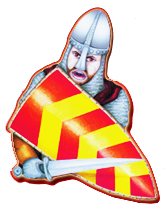      Look in one of the first cabinets as you enter the museum. When was the Home Guard formed? Why was the Home Guard formed?What did the Home Guard become known as? What were the ages of the volunteers for the Home Guard? Find the cabinet full of very collectable cars (next to the shark on the wall).What is the make of the main type of car in the cabinet?When did these cars start to be sold? Go to the shark on the wall.What is the name of the very famous film that this shark is from?Go up the first set of stairs near the shark on the wall. Find the information sheets about the RAF in the blue holder on the wall. Can you spot the 5 items on the sheet? Go downstairs and find the teddy bear cabinet.When were teddy bears invented? Where did the first toy bears come from?  Who did the teddy bear get its name from? What is the name Teddy short for?      Find the WWI and WWII cabinet. Read the information sheet in the blue holder on the wall. Can you spot the 5 items on the sheet? What is very shocking about item number 3 on the information sheet?Find the Rock ‘n’ Roll band section.  Which very famous 1960s band are the wax work models of? Go up the second set of stairs. Find the Action Man cabinet at the top of the stairs. When did Action Man appear in Britain? Find the farm toys. a) What did farm toys like these used to be made of?         b) What was the problem with this material? Find the Commodore PET computer. When was it produced? Do you think the Commodore PET computer had access to the internet? How does the Commodore PET computer compare to computers today? To finish: Choose one type of toy or pastime that is on display in this area that interests you most. Try to find out how it was used for fun and its date, then note down any other special examples that catch your eye and say what makes them special. Are there similar toys around today and if not, why do you think that is?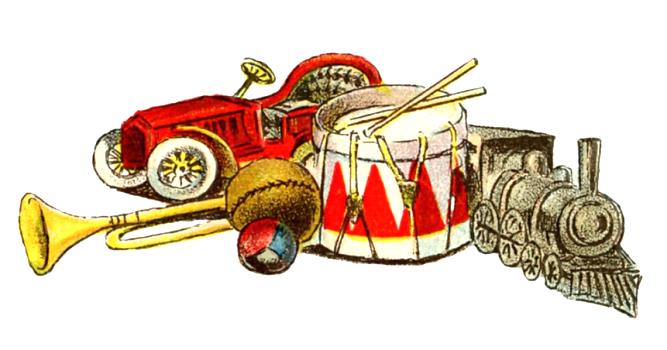 